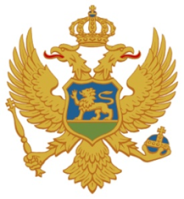 Ul. Maršala Tita bb84310 Rožaje, Crna Goramail: skupstinaopstinerozaje@t-com.metell: (382) 051/271-102fax: (382) 051/271-101web: https://www.rozaje.me/Broj: 02-016/20-141                                                                                        Rožaje, 29.05.2020. godineNa osnovu člana 40 Zakona o lokalnoj samoupravi (»Službeni list CG – Opštinski propisi«, br. 02/18 i 34/19 ), člana 48 Statuta opštine Rožaje (»Službeni list CG – Opštinski propisi«, broj 38/18) i člana 68 Poslovnika o radu Skupštine opštine Rožaje ( »Službeni list CG – Opštinski propisi«, br. 38/18 )S  A  Z  I  V  A  MXIV ( ČETRNAESTU ) REDOVNU SJEDNICU SKUPŠTINE OPŠTINE ROŽAJESjednica će se održati 11.06.2020.godine (četvrtak), sa početkom u 11 časova, u velikoj sali JU Centar za kulturu.Za sjednicu predlažem sljedeći:DNEVNI REDInformacija predsjednika opštine o aktivnostima Opštinskog tima za zaštitu i spašavanje i epidemiološkoj situaciji u opštini Rožaje;Razmatranje i usvajanje Izvještaja o radu Predsjednika Opštine za 2019.godinu sa izvještajem o ostvarivanju funkcija lokalne samouprave;Razmatranje i usvajanje predloga Odluke o potvrđivanju Programa investicionih aktivnosti opštine Rožaje za 2020.godinu;Razmatranje i usvajanje  predloga Odluke o potvrđivanju Odluke o davanju saglasnosti na zauzimanje i korišćenje zemljišta;Razmatranje i usvajanje  predloga Odluke o potvrđivanju Odluke broj: 01-018/20-647 od 24.03.2020.godine;Razmatranje i usvajanje  predloga Odluke o potvrđivanju Odluke o mjerama sa ciljem ublažavanja posledica po građane i privredu nastalim usled pandemije virus COVID -19;Razmatranje i usvajanje  predloga Odluke o potvrđivanju Odluke o visini, načinu obračunavanja i plaćanja članskog doprinosa turističkim organizacijama;Razmatranje i usvajanje  predloga Odluke o potvrđivanju Odluke o prenosu prava; Razmatranje i usvajanje Programa rada sa finansijskim planom JU Zavičajni muzej “Ganića kula” za 2020.godinu;Razmatranje i usvajanje Programa rada sa finansijskim projekcijama DOO “Ski centar Hajla” za 2020.godinu; Razmatranje i usvajanje izmjena i dopuna Plana i Programa rada sa finansijskim planom JU Dnevni centar za djecu i omladinu sa smetnjama i teškoćama u razvoju opštine Rožaje za 2020.godinu;Razmatranje i usvajanje Programa rada sa finansijskim planom JU Centar za kulturu Rožaje za 2020.godinu; Razmatranje i usvajanje Programa  i Plana rada sa finansijskim planom JU Narodna biblioteka za 2020.godinu; Razmatranje i usvajanje predloga Odluke o lokalnim komunalnim taksama opštine Rožaje;Razmatranje i usvajanje predloga Odluke o lokalnim administrativnim taksama opštine Rožaje;Razrješenja i imenovanjaRazmatranje i usvajanje predloga Odluke o imenovanju člana Savjeta društva sa ograničenom odgovornošću LJE “Radio televizija Rožaje”  ( predložen od  ovlašćenog predlagača iz oblasti obrazovanja );Razmatranje i usvajanje predloga Odluke o imenovanju člana Savjeta društva sa ograničenom odgovornošću LJE “Radio televizija Rožaje”  ( predložen od  ovlašćenog predlagača iz oblasti kulture ) ;Razmatranje i usvajanje predloga Odluke o razrješenju Odbora direktora DOO “Agencija za projektovanje i razvoj” Rožaje;Razmatranje i usvajanje predloga Odluke o imenovanju Odbora direktora DOO “Agencija za projektovanje i razvoj” Rožaje;Razmatranje i usvajanje predloga Odluke o razrješenju Savjeta JU Centar za kulturu Rožaje;Razmatranje i usvajanje predloga Odluke o imenovanju Savjeta JU Centar za kulturu Rožaje;Razmatranje i usvajanje predloga Odluke o razrješenju člana Odbora direktora DOO “Vodovod i kanalizacija “ Rožaje;Razmatranje i usvajanje predloga Odluke o imenovanju člana Odbora direktora DOO “Vodovod i kanalizacija“ Rožaje:Razmatranje i usvajanje predloga Odluke o razrješenju predsjednika Odbora direktora DOO                  “Ski centar Hajla” Rožaje;Razmatranje i usvajanje predloga Odluke o imenovanju predsjednika Odbora direktora DOO “Ski centar Hajla” Rožaje;Razmatranje i usvajanje predloga Odluke o davanju saglasnosti na Odluku Odbora direktora o imenovanju izvršnog direktora DOO “Agencija za projektovanje i razvoj” RožajeMolimo Vas da sjednici prisustvujete a u slučaju spriječenosti obavijestite sekretara Amera Dacića, na telefon broj: 068 030 626.   Predsjednik Skupštine,                                                                                             Almir Avdić, s. r.